Краткосрочный план урока по русскому языку и литературе.Раздел VIII. Планеты и спутники. Урок: 81.Тема уроков: §81. Жизнетворная сила Солнца.Тема уроков: §81. Жизнетворная сила Солнца.Тема уроков: §81. Жизнетворная сила Солнца.Тема уроков: §81. Жизнетворная сила Солнца.Школа: ОСШ «Айгыз»Школа: ОСШ «Айгыз»Школа: ОСШ «Айгыз»Дата: 8. 04. 2021 годДата: 8. 04. 2021 годФИО учителя: Акылбаева Г КФИО учителя: Акылбаева Г КФИО учителя: Акылбаева Г КФИО учителя: Акылбаева Г КФИО учителя: Акылбаева Г ККласс 6 Класс 6 Количество присутствующих: 21Количество присутствующих: 21Количество отсутствующихКоличество отсутствующихКоличество отсутствующихЦели обучения, которые необходимо достичь на данном урокеЦели обучения, которые необходимо достичь на данном урокеЧ6.3.1.1 – понимать основную информацию, определяя тему, цель или назначение текста;П6.4.2.1 – излагать подробно содержание текста на основе прослушанного, прочитанного и/или аудиовизуального материала.Ч6.3.1.1 – понимать основную информацию, определяя тему, цель или назначение текста;П6.4.2.1 – излагать подробно содержание текста на основе прослушанного, прочитанного и/или аудиовизуального материала.Ч6.3.1.1 – понимать основную информацию, определяя тему, цель или назначение текста;П6.4.2.1 – излагать подробно содержание текста на основе прослушанного, прочитанного и/или аудиовизуального материала.Ч6.3.1.1 – понимать основную информацию, определяя тему, цель или назначение текста;П6.4.2.1 – излагать подробно содержание текста на основе прослушанного, прочитанного и/или аудиовизуального материала.Ч6.3.1.1 – понимать основную информацию, определяя тему, цель или назначение текста;П6.4.2.1 – излагать подробно содержание текста на основе прослушанного, прочитанного и/или аудиовизуального материала.Ожидаемый результатОжидаемый результатВсе учащиеся смогут:производить разбор словосочетания; различать и выделять словосочетания по заданным схемам;строить высказывание с опорой на иллюстрацию; формулировать вопросы, направленные на оценку содержания тексты; отвечать на «тонкие» и «толстые» вопросы; участвовать висследовательской работе.Все учащиеся смогут:производить разбор словосочетания; различать и выделять словосочетания по заданным схемам;строить высказывание с опорой на иллюстрацию; формулировать вопросы, направленные на оценку содержания тексты; отвечать на «тонкие» и «толстые» вопросы; участвовать висследовательской работе.Все учащиеся смогут:производить разбор словосочетания; различать и выделять словосочетания по заданным схемам;строить высказывание с опорой на иллюстрацию; формулировать вопросы, направленные на оценку содержания тексты; отвечать на «тонкие» и «толстые» вопросы; участвовать висследовательской работе.Все учащиеся смогут:производить разбор словосочетания; различать и выделять словосочетания по заданным схемам;строить высказывание с опорой на иллюстрацию; формулировать вопросы, направленные на оценку содержания тексты; отвечать на «тонкие» и «толстые» вопросы; участвовать висследовательской работе.Все учащиеся смогут:производить разбор словосочетания; различать и выделять словосочетания по заданным схемам;строить высказывание с опорой на иллюстрацию; формулировать вопросы, направленные на оценку содержания тексты; отвечать на «тонкие» и «толстые» вопросы; участвовать висследовательской работе.Ожидаемый результатОжидаемый результатБольшинство учащихся будут уметь:определять главные и зависимые слова;составлять из словосочетаний распространенные и различные по цели высказывания предложения.Большинство учащихся будут уметь:определять главные и зависимые слова;составлять из словосочетаний распространенные и различные по цели высказывания предложения.Большинство учащихся будут уметь:определять главные и зависимые слова;составлять из словосочетаний распространенные и различные по цели высказывания предложения.Большинство учащихся будут уметь:определять главные и зависимые слова;составлять из словосочетаний распространенные и различные по цели высказывания предложения.Большинство учащихся будут уметь:определять главные и зависимые слова;составлять из словосочетаний распространенные и различные по цели высказывания предложения.Ожидаемый результатОжидаемый результатНекоторые учащиеся смогут:подготовить сообщение об астрономии как науке по РАФТ, используя материал урока и интернет-ресурсы;формулировать вопросы, направленные на оценку содержания текста, и отвечать на вопросы, выражая свое мнение по теме.Некоторые учащиеся смогут:подготовить сообщение об астрономии как науке по РАФТ, используя материал урока и интернет-ресурсы;формулировать вопросы, направленные на оценку содержания текста, и отвечать на вопросы, выражая свое мнение по теме.Некоторые учащиеся смогут:подготовить сообщение об астрономии как науке по РАФТ, используя материал урока и интернет-ресурсы;формулировать вопросы, направленные на оценку содержания текста, и отвечать на вопросы, выражая свое мнение по теме.Некоторые учащиеся смогут:подготовить сообщение об астрономии как науке по РАФТ, используя материал урока и интернет-ресурсы;формулировать вопросы, направленные на оценку содержания текста, и отвечать на вопросы, выражая свое мнение по теме.Некоторые учащиеся смогут:подготовить сообщение об астрономии как науке по РАФТ, используя материал урока и интернет-ресурсы;формулировать вопросы, направленные на оценку содержания текста, и отвечать на вопросы, выражая свое мнение по теме.Критерий успехаКритерий успехаУчащийся достиг цели обучения, если:Будут знать, что такое перифраза; какой жанр литературы называется мифом;Смогут пересказать текст по ключевым словам и информационной карте;Правильно использовать в предложениях возвратные ни невозвратные глаголы.Учащийся достиг цели обучения, если:Будут знать, что такое перифраза; какой жанр литературы называется мифом;Смогут пересказать текст по ключевым словам и информационной карте;Правильно использовать в предложениях возвратные ни невозвратные глаголы.Учащийся достиг цели обучения, если:Будут знать, что такое перифраза; какой жанр литературы называется мифом;Смогут пересказать текст по ключевым словам и информационной карте;Правильно использовать в предложениях возвратные ни невозвратные глаголы.Учащийся достиг цели обучения, если:Будут знать, что такое перифраза; какой жанр литературы называется мифом;Смогут пересказать текст по ключевым словам и информационной карте;Правильно использовать в предложениях возвратные ни невозвратные глаголы.Учащийся достиг цели обучения, если:Будут знать, что такое перифраза; какой жанр литературы называется мифом;Смогут пересказать текст по ключевым словам и информационной карте;Правильно использовать в предложениях возвратные ни невозвратные глаголы.Языковая цельЯзыковая цельУчащиеся могут:строить речь логично и последовательно, демонстрируя нормы устной и письменной речи.Ключевые слова и фразы: солнечная система, признаков жизни, созвездия. светило – небесное тело, излучающее свет (свой или отражённый); жизнетворный – созидающий, творящий новое, преображающий жизнь; ацтеки – представители индейской народности центральной Мексики в XIV-XVI веках.Используемый язык для диалога/письма на уроке: русский.Вопросы для обсуждения: Что мы узнали о Солнечной системе?Учащиеся могут:строить речь логично и последовательно, демонстрируя нормы устной и письменной речи.Ключевые слова и фразы: солнечная система, признаков жизни, созвездия. светило – небесное тело, излучающее свет (свой или отражённый); жизнетворный – созидающий, творящий новое, преображающий жизнь; ацтеки – представители индейской народности центральной Мексики в XIV-XVI веках.Используемый язык для диалога/письма на уроке: русский.Вопросы для обсуждения: Что мы узнали о Солнечной системе?Учащиеся могут:строить речь логично и последовательно, демонстрируя нормы устной и письменной речи.Ключевые слова и фразы: солнечная система, признаков жизни, созвездия. светило – небесное тело, излучающее свет (свой или отражённый); жизнетворный – созидающий, творящий новое, преображающий жизнь; ацтеки – представители индейской народности центральной Мексики в XIV-XVI веках.Используемый язык для диалога/письма на уроке: русский.Вопросы для обсуждения: Что мы узнали о Солнечной системе?Учащиеся могут:строить речь логично и последовательно, демонстрируя нормы устной и письменной речи.Ключевые слова и фразы: солнечная система, признаков жизни, созвездия. светило – небесное тело, излучающее свет (свой или отражённый); жизнетворный – созидающий, творящий новое, преображающий жизнь; ацтеки – представители индейской народности центральной Мексики в XIV-XVI веках.Используемый язык для диалога/письма на уроке: русский.Вопросы для обсуждения: Что мы узнали о Солнечной системе?Учащиеся могут:строить речь логично и последовательно, демонстрируя нормы устной и письменной речи.Ключевые слова и фразы: солнечная система, признаков жизни, созвездия. светило – небесное тело, излучающее свет (свой или отражённый); жизнетворный – созидающий, творящий новое, преображающий жизнь; ацтеки – представители индейской народности центральной Мексики в XIV-XVI веках.Используемый язык для диалога/письма на уроке: русский.Вопросы для обсуждения: Что мы узнали о Солнечной системе?Предыдущее обучениеПредыдущее обучениеЭтот раздел построен на знаниях и навыках, приобретенных в предыдущих классах, в том числе на тех, которые направлены на восприятие и оценку аудиоматериалов, на анализ текста, на формирование грамотности речи.Этот раздел построен на знаниях и навыках, приобретенных в предыдущих классах, в том числе на тех, которые направлены на восприятие и оценку аудиоматериалов, на анализ текста, на формирование грамотности речи.Этот раздел построен на знаниях и навыках, приобретенных в предыдущих классах, в том числе на тех, которые направлены на восприятие и оценку аудиоматериалов, на анализ текста, на формирование грамотности речи.Этот раздел построен на знаниях и навыках, приобретенных в предыдущих классах, в том числе на тех, которые направлены на восприятие и оценку аудиоматериалов, на анализ текста, на формирование грамотности речи.Этот раздел построен на знаниях и навыках, приобретенных в предыдущих классах, в том числе на тех, которые направлены на восприятие и оценку аудиоматериалов, на анализ текста, на формирование грамотности речи.ПланПланПланПланПланПланПланПланируемые срокиПланируемые действияПланируемые действияПланируемые действияПланируемые действияПланируемые действияРесурсы0–2 минI. Организационный момент. Психологический настрой.Создание коллаборативной среды.Игра «Хорошее настроение». Похлопайте в ладоши те, у кого сегодня хорошее настроение. А теперь мы должны развеселить тех, у кого плохое настроение. Посмотрите друг на друга – улыбнитесь!I. Организационный момент. Психологический настрой.Создание коллаборативной среды.Игра «Хорошее настроение». Похлопайте в ладоши те, у кого сегодня хорошее настроение. А теперь мы должны развеселить тех, у кого плохое настроение. Посмотрите друг на друга – улыбнитесь!I. Организационный момент. Психологический настрой.Создание коллаборативной среды.Игра «Хорошее настроение». Похлопайте в ладоши те, у кого сегодня хорошее настроение. А теперь мы должны развеселить тех, у кого плохое настроение. Посмотрите друг на друга – улыбнитесь!I. Организационный момент. Психологический настрой.Создание коллаборативной среды.Игра «Хорошее настроение». Похлопайте в ладоши те, у кого сегодня хорошее настроение. А теперь мы должны развеселить тех, у кого плохое настроение. Посмотрите друг на друга – улыбнитесь!I. Организационный момент. Психологический настрой.Создание коллаборативной среды.Игра «Хорошее настроение». Похлопайте в ладоши те, у кого сегодня хорошее настроение. А теперь мы должны развеселить тех, у кого плохое настроение. Посмотрите друг на друга – улыбнитесь!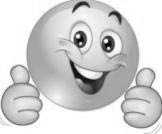 Начало урокаАктуализация знаний.(К) Догадайтесь по названию урока, о каких соседях пойдет речь. (Деятельность учащихся)Ученики отвечают на вопрос, называют прилагательные. Приводят примеры.Прогнозируют тему урока.Изучение нового материала.(К) Упр. 1. Что мы знаем о Солнце? Заполните опорную таблицу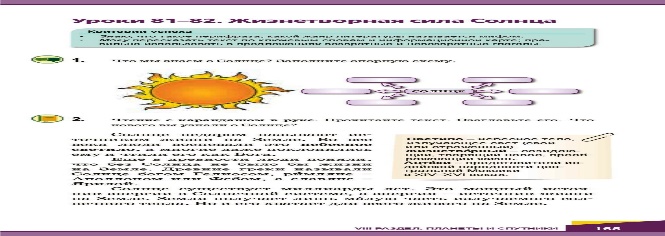 Упр.2. Чтение с карандашом в руке. Прочитайте текст. Озаглавьте его. Что нового вы узнали о Солнце?Солнце недаром называют источником жизни на Земле. Во все века люди воспевали это небесное светило, а многие даже поклонялись ему и чтили его как Бога.Ещё в древности люди поняли, что без солнца не было бы жизни на Земле. Древние греки называли Солнце богом Гелиосом, римляне – Аполлоном или Фебом, а славяне – Ярилой.Солнце существует миллиарды лет. Это мощный источник энергии в Солнечной системе, а энергия – источник жизни на Земле. Земля получает лишь малую часть излучаемого солнечного тепла. Но и его хватает для всего живого на Земле.Наши предки не знали, что солнце – единственная звезда Солнечной системы, вокруг которой вращаются другие объекты этой системы: планеты и спутники, карликовые планеты и их спутники, астероиды, метеориты, кометы и космическая пыль. С самих ранних времён человечество отмечало важную роль Солнца - яркого диска на небе, несущего свети и тепло. Своей жизнетворной силой Солнце всегда вызывало у людей чувства поклонения и страха. Народы, тесно связанные с природой , ждали от него милостивых даров – урожая и изобилия , хорошей погоды и свежего дождя или божьей кары – ненастья, бурь, града. Жители Земли очень благодарны Солнцу за то, что оно постоянно даёт свет нашей планете и на Земле бывает такое замечательное время года, как лето. Без этого на земле постоянно царили темнота и такой холод, что всё живое не могло бы существовать. Таким образом, Солнце даёт нам жизнь!Во многих древних культурах Солнце почиталось как божество. Культ Солнца занимал важное место в религиях цивилизации египтян, инков, ацтеков . Самые древние знания о небесном светиле носили фантастический и сказочный характер.(https://dokumentika.org/ru/religiya)Актуализация знаний.(К) Догадайтесь по названию урока, о каких соседях пойдет речь. (Деятельность учащихся)Ученики отвечают на вопрос, называют прилагательные. Приводят примеры.Прогнозируют тему урока.Изучение нового материала.(К) Упр. 1. Что мы знаем о Солнце? Заполните опорную таблицуУпр.2. Чтение с карандашом в руке. Прочитайте текст. Озаглавьте его. Что нового вы узнали о Солнце?Солнце недаром называют источником жизни на Земле. Во все века люди воспевали это небесное светило, а многие даже поклонялись ему и чтили его как Бога.Ещё в древности люди поняли, что без солнца не было бы жизни на Земле. Древние греки называли Солнце богом Гелиосом, римляне – Аполлоном или Фебом, а славяне – Ярилой.Солнце существует миллиарды лет. Это мощный источник энергии в Солнечной системе, а энергия – источник жизни на Земле. Земля получает лишь малую часть излучаемого солнечного тепла. Но и его хватает для всего живого на Земле.Наши предки не знали, что солнце – единственная звезда Солнечной системы, вокруг которой вращаются другие объекты этой системы: планеты и спутники, карликовые планеты и их спутники, астероиды, метеориты, кометы и космическая пыль. С самих ранних времён человечество отмечало важную роль Солнца - яркого диска на небе, несущего свети и тепло. Своей жизнетворной силой Солнце всегда вызывало у людей чувства поклонения и страха. Народы, тесно связанные с природой , ждали от него милостивых даров – урожая и изобилия , хорошей погоды и свежего дождя или божьей кары – ненастья, бурь, града. Жители Земли очень благодарны Солнцу за то, что оно постоянно даёт свет нашей планете и на Земле бывает такое замечательное время года, как лето. Без этого на земле постоянно царили темнота и такой холод, что всё живое не могло бы существовать. Таким образом, Солнце даёт нам жизнь!Во многих древних культурах Солнце почиталось как божество. Культ Солнца занимал важное место в религиях цивилизации египтян, инков, ацтеков . Самые древние знания о небесном светиле носили фантастический и сказочный характер.(https://dokumentika.org/ru/religiya)Актуализация знаний.(К) Догадайтесь по названию урока, о каких соседях пойдет речь. (Деятельность учащихся)Ученики отвечают на вопрос, называют прилагательные. Приводят примеры.Прогнозируют тему урока.Изучение нового материала.(К) Упр. 1. Что мы знаем о Солнце? Заполните опорную таблицуУпр.2. Чтение с карандашом в руке. Прочитайте текст. Озаглавьте его. Что нового вы узнали о Солнце?Солнце недаром называют источником жизни на Земле. Во все века люди воспевали это небесное светило, а многие даже поклонялись ему и чтили его как Бога.Ещё в древности люди поняли, что без солнца не было бы жизни на Земле. Древние греки называли Солнце богом Гелиосом, римляне – Аполлоном или Фебом, а славяне – Ярилой.Солнце существует миллиарды лет. Это мощный источник энергии в Солнечной системе, а энергия – источник жизни на Земле. Земля получает лишь малую часть излучаемого солнечного тепла. Но и его хватает для всего живого на Земле.Наши предки не знали, что солнце – единственная звезда Солнечной системы, вокруг которой вращаются другие объекты этой системы: планеты и спутники, карликовые планеты и их спутники, астероиды, метеориты, кометы и космическая пыль. С самих ранних времён человечество отмечало важную роль Солнца - яркого диска на небе, несущего свети и тепло. Своей жизнетворной силой Солнце всегда вызывало у людей чувства поклонения и страха. Народы, тесно связанные с природой , ждали от него милостивых даров – урожая и изобилия , хорошей погоды и свежего дождя или божьей кары – ненастья, бурь, града. Жители Земли очень благодарны Солнцу за то, что оно постоянно даёт свет нашей планете и на Земле бывает такое замечательное время года, как лето. Без этого на земле постоянно царили темнота и такой холод, что всё живое не могло бы существовать. Таким образом, Солнце даёт нам жизнь!Во многих древних культурах Солнце почиталось как божество. Культ Солнца занимал важное место в религиях цивилизации египтян, инков, ацтеков . Самые древние знания о небесном светиле носили фантастический и сказочный характер.(https://dokumentika.org/ru/religiya)Актуализация знаний.(К) Догадайтесь по названию урока, о каких соседях пойдет речь. (Деятельность учащихся)Ученики отвечают на вопрос, называют прилагательные. Приводят примеры.Прогнозируют тему урока.Изучение нового материала.(К) Упр. 1. Что мы знаем о Солнце? Заполните опорную таблицуУпр.2. Чтение с карандашом в руке. Прочитайте текст. Озаглавьте его. Что нового вы узнали о Солнце?Солнце недаром называют источником жизни на Земле. Во все века люди воспевали это небесное светило, а многие даже поклонялись ему и чтили его как Бога.Ещё в древности люди поняли, что без солнца не было бы жизни на Земле. Древние греки называли Солнце богом Гелиосом, римляне – Аполлоном или Фебом, а славяне – Ярилой.Солнце существует миллиарды лет. Это мощный источник энергии в Солнечной системе, а энергия – источник жизни на Земле. Земля получает лишь малую часть излучаемого солнечного тепла. Но и его хватает для всего живого на Земле.Наши предки не знали, что солнце – единственная звезда Солнечной системы, вокруг которой вращаются другие объекты этой системы: планеты и спутники, карликовые планеты и их спутники, астероиды, метеориты, кометы и космическая пыль. С самих ранних времён человечество отмечало важную роль Солнца - яркого диска на небе, несущего свети и тепло. Своей жизнетворной силой Солнце всегда вызывало у людей чувства поклонения и страха. Народы, тесно связанные с природой , ждали от него милостивых даров – урожая и изобилия , хорошей погоды и свежего дождя или божьей кары – ненастья, бурь, града. Жители Земли очень благодарны Солнцу за то, что оно постоянно даёт свет нашей планете и на Земле бывает такое замечательное время года, как лето. Без этого на земле постоянно царили темнота и такой холод, что всё живое не могло бы существовать. Таким образом, Солнце даёт нам жизнь!Во многих древних культурах Солнце почиталось как божество. Культ Солнца занимал важное место в религиях цивилизации египтян, инков, ацтеков . Самые древние знания о небесном светиле носили фантастический и сказочный характер.(https://dokumentika.org/ru/religiya)Актуализация знаний.(К) Догадайтесь по названию урока, о каких соседях пойдет речь. (Деятельность учащихся)Ученики отвечают на вопрос, называют прилагательные. Приводят примеры.Прогнозируют тему урока.Изучение нового материала.(К) Упр. 1. Что мы знаем о Солнце? Заполните опорную таблицуУпр.2. Чтение с карандашом в руке. Прочитайте текст. Озаглавьте его. Что нового вы узнали о Солнце?Солнце недаром называют источником жизни на Земле. Во все века люди воспевали это небесное светило, а многие даже поклонялись ему и чтили его как Бога.Ещё в древности люди поняли, что без солнца не было бы жизни на Земле. Древние греки называли Солнце богом Гелиосом, римляне – Аполлоном или Фебом, а славяне – Ярилой.Солнце существует миллиарды лет. Это мощный источник энергии в Солнечной системе, а энергия – источник жизни на Земле. Земля получает лишь малую часть излучаемого солнечного тепла. Но и его хватает для всего живого на Земле.Наши предки не знали, что солнце – единственная звезда Солнечной системы, вокруг которой вращаются другие объекты этой системы: планеты и спутники, карликовые планеты и их спутники, астероиды, метеориты, кометы и космическая пыль. С самих ранних времён человечество отмечало важную роль Солнца - яркого диска на небе, несущего свети и тепло. Своей жизнетворной силой Солнце всегда вызывало у людей чувства поклонения и страха. Народы, тесно связанные с природой , ждали от него милостивых даров – урожая и изобилия , хорошей погоды и свежего дождя или божьей кары – ненастья, бурь, града. Жители Земли очень благодарны Солнцу за то, что оно постоянно даёт свет нашей планете и на Земле бывает такое замечательное время года, как лето. Без этого на земле постоянно царили темнота и такой холод, что всё живое не могло бы существовать. Таким образом, Солнце даёт нам жизнь!Во многих древних культурах Солнце почиталось как божество. Культ Солнца занимал важное место в религиях цивилизации египтян, инков, ацтеков . Самые древние знания о небесном светиле носили фантастический и сказочный характер.(https://dokumentika.org/ru/religiya)УчебникИллюстрация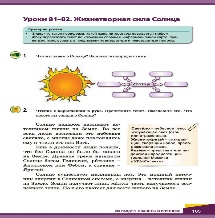 Середина урокаIV. Освоение изученного материала.Деление класса на группы.Работа в группах по стратегии «Корзина идей»Упр. 3. 1) Ответьте на вопросы.О чём текст? О каком периоде в истории человеческого общества говорится в тексте?Почему во многих древних культурах Солнце почиталось как божество?IV. Освоение изученного материала.Деление класса на группы.Работа в группах по стратегии «Корзина идей»Упр. 3. 1) Ответьте на вопросы.О чём текст? О каком периоде в истории человеческого общества говорится в тексте?Почему во многих древних культурах Солнце почиталось как божество?IV. Освоение изученного материала.Деление класса на группы.Работа в группах по стратегии «Корзина идей»Упр. 3. 1) Ответьте на вопросы.О чём текст? О каком периоде в истории человеческого общества говорится в тексте?Почему во многих древних культурах Солнце почиталось как божество?IV. Освоение изученного материала.Деление класса на группы.Работа в группах по стратегии «Корзина идей»Упр. 3. 1) Ответьте на вопросы.О чём текст? О каком периоде в истории человеческого общества говорится в тексте?Почему во многих древних культурах Солнце почиталось как божество?IV. Освоение изученного материала.Деление класса на группы.Работа в группах по стратегии «Корзина идей»Упр. 3. 1) Ответьте на вопросы.О чём текст? О каком периоде в истории человеческого общества говорится в тексте?Почему во многих древних культурах Солнце почиталось как божество?Учебник Деление наПодгруппы http://bmsi.ru/do c/826b2c1e- d509-42c1- b253-7f78cc14e978Как от образа жизни народа зависело отношение к этому небесному светилу?Можно ли сказать что, что древний человек и современный относятся к Солнцу одинаково?Какие небесные тела упомянуты в тексте?Составьте информационную карту.Запишите ключевые слова текста и перескажите его, опираясь на информационную карту.Физкультурная минуткаЗакрепление изученного материала.Упр.4. 1) Выпишите выделенные сочетания слов. Что они обозначают? Подберите синонимичное слово.2) Как называются такие описательные сочетания слов?(Г). Работа в группах. (Деятельность учащихся) Ученики выполняют задания по группам.Упр.5. 1) Найдите в тексте, что подразумевается под выражением«божья кара»? Что противопоставлена этому понятию?2) Объясните, почему в тексте слово «Солнце» пишется с большой буквы?3) Запишите ключевые слова текста и перескажите его.Критерий оценивания:- знают, что такое перифраза; какой жанр литературы называется мифом;- смогут пересказать текст по ключевым словам и информационной карте;- правильно использовать в предложениях возвратные ни невозвратные глаголы.Как от образа жизни народа зависело отношение к этому небесному светилу?Можно ли сказать что, что древний человек и современный относятся к Солнцу одинаково?Какие небесные тела упомянуты в тексте?Составьте информационную карту.Запишите ключевые слова текста и перескажите его, опираясь на информационную карту.Физкультурная минуткаЗакрепление изученного материала.Упр.4. 1) Выпишите выделенные сочетания слов. Что они обозначают? Подберите синонимичное слово.2) Как называются такие описательные сочетания слов?(Г). Работа в группах. (Деятельность учащихся) Ученики выполняют задания по группам.Упр.5. 1) Найдите в тексте, что подразумевается под выражением«божья кара»? Что противопоставлена этому понятию?2) Объясните, почему в тексте слово «Солнце» пишется с большой буквы?3) Запишите ключевые слова текста и перескажите его.Критерий оценивания:- знают, что такое перифраза; какой жанр литературы называется мифом;- смогут пересказать текст по ключевым словам и информационной карте;- правильно использовать в предложениях возвратные ни невозвратные глаголы.Как от образа жизни народа зависело отношение к этому небесному светилу?Можно ли сказать что, что древний человек и современный относятся к Солнцу одинаково?Какие небесные тела упомянуты в тексте?Составьте информационную карту.Запишите ключевые слова текста и перескажите его, опираясь на информационную карту.Физкультурная минуткаЗакрепление изученного материала.Упр.4. 1) Выпишите выделенные сочетания слов. Что они обозначают? Подберите синонимичное слово.2) Как называются такие описательные сочетания слов?(Г). Работа в группах. (Деятельность учащихся) Ученики выполняют задания по группам.Упр.5. 1) Найдите в тексте, что подразумевается под выражением«божья кара»? Что противопоставлена этому понятию?2) Объясните, почему в тексте слово «Солнце» пишется с большой буквы?3) Запишите ключевые слова текста и перескажите его.Критерий оценивания:- знают, что такое перифраза; какой жанр литературы называется мифом;- смогут пересказать текст по ключевым словам и информационной карте;- правильно использовать в предложениях возвратные ни невозвратные глаголы.Как от образа жизни народа зависело отношение к этому небесному светилу?Можно ли сказать что, что древний человек и современный относятся к Солнцу одинаково?Какие небесные тела упомянуты в тексте?Составьте информационную карту.Запишите ключевые слова текста и перескажите его, опираясь на информационную карту.Физкультурная минуткаЗакрепление изученного материала.Упр.4. 1) Выпишите выделенные сочетания слов. Что они обозначают? Подберите синонимичное слово.2) Как называются такие описательные сочетания слов?(Г). Работа в группах. (Деятельность учащихся) Ученики выполняют задания по группам.Упр.5. 1) Найдите в тексте, что подразумевается под выражением«божья кара»? Что противопоставлена этому понятию?2) Объясните, почему в тексте слово «Солнце» пишется с большой буквы?3) Запишите ключевые слова текста и перескажите его.Критерий оценивания:- знают, что такое перифраза; какой жанр литературы называется мифом;- смогут пересказать текст по ключевым словам и информационной карте;- правильно использовать в предложениях возвратные ни невозвратные глаголы.Как от образа жизни народа зависело отношение к этому небесному светилу?Можно ли сказать что, что древний человек и современный относятся к Солнцу одинаково?Какие небесные тела упомянуты в тексте?Составьте информационную карту.Запишите ключевые слова текста и перескажите его, опираясь на информационную карту.Физкультурная минуткаЗакрепление изученного материала.Упр.4. 1) Выпишите выделенные сочетания слов. Что они обозначают? Подберите синонимичное слово.2) Как называются такие описательные сочетания слов?(Г). Работа в группах. (Деятельность учащихся) Ученики выполняют задания по группам.Упр.5. 1) Найдите в тексте, что подразумевается под выражением«божья кара»? Что противопоставлена этому понятию?2) Объясните, почему в тексте слово «Солнце» пишется с большой буквы?3) Запишите ключевые слова текста и перескажите его.Критерий оценивания:- знают, что такое перифраза; какой жанр литературы называется мифом;- смогут пересказать текст по ключевым словам и информационной карте;- правильно использовать в предложениях возвратные ни невозвратные глаголы.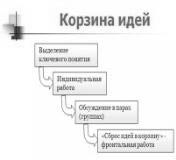 УчебникТаблицы «Разбор словосочетания», «Ваш помощник»Конец урокаДомашнее задание:УС «Выберите одну из тем проекта «Солнечная система». Подготовьте и защитите его в виде презентации.«Какая из планет имеет зеленый цвет?»«Почему астрономы предполагают, что на Марсе может быть жизнь?»«Что вызывает солнечные затмения?»«Что такое Солнечная система?»«Что такое созвездия?»Подведение итогов.Рефлексия. Выберите одно из утверждений. Своей работой на уроке я:а) доволен (довольна), потому что ...б) не совсем доволен (довольна), потому что... в) не доволен (не довольна), потому что...Домашнее задание:УС «Выберите одну из тем проекта «Солнечная система». Подготовьте и защитите его в виде презентации.«Какая из планет имеет зеленый цвет?»«Почему астрономы предполагают, что на Марсе может быть жизнь?»«Что вызывает солнечные затмения?»«Что такое Солнечная система?»«Что такое созвездия?»Подведение итогов.Рефлексия. Выберите одно из утверждений. Своей работой на уроке я:а) доволен (довольна), потому что ...б) не совсем доволен (довольна), потому что... в) не доволен (не довольна), потому что...Домашнее задание:УС «Выберите одну из тем проекта «Солнечная система». Подготовьте и защитите его в виде презентации.«Какая из планет имеет зеленый цвет?»«Почему астрономы предполагают, что на Марсе может быть жизнь?»«Что вызывает солнечные затмения?»«Что такое Солнечная система?»«Что такое созвездия?»Подведение итогов.Рефлексия. Выберите одно из утверждений. Своей работой на уроке я:а) доволен (довольна), потому что ...б) не совсем доволен (довольна), потому что... в) не доволен (не довольна), потому что...Домашнее задание:УС «Выберите одну из тем проекта «Солнечная система». Подготовьте и защитите его в виде презентации.«Какая из планет имеет зеленый цвет?»«Почему астрономы предполагают, что на Марсе может быть жизнь?»«Что вызывает солнечные затмения?»«Что такое Солнечная система?»«Что такое созвездия?»Подведение итогов.Рефлексия. Выберите одно из утверждений. Своей работой на уроке я:а) доволен (довольна), потому что ...б) не совсем доволен (довольна), потому что... в) не доволен (не довольна), потому что...Домашнее задание:УС «Выберите одну из тем проекта «Солнечная система». Подготовьте и защитите его в виде презентации.«Какая из планет имеет зеленый цвет?»«Почему астрономы предполагают, что на Марсе может быть жизнь?»«Что вызывает солнечные затмения?»«Что такое Солнечная система?»«Что такое созвездия?»Подведение итогов.Рефлексия. Выберите одно из утверждений. Своей работой на уроке я:а) доволен (довольна), потому что ...б) не совсем доволен (довольна), потому что... в) не доволен (не довольна), потому что...Дополнительная информацияДополнительная информацияДополнительная информацияДополнительная информацияДополнительная информацияДополнительная информацияДополнительная информацияДифференциация Как вы планируетеподдерживать учащихся?Дифференциация Как вы планируетеподдерживать учащихся?Дифференциация Как вы планируетеподдерживать учащихся?ОцениваниеКак вы планируете увидеть приобретенные знания учащимися?ОцениваниеКак вы планируете увидеть приобретенные знания учащимися?Межпредметные связи Соблюдение СанПиНИКТ компетентностьСвязи с ценностямиМежпредметные связи Соблюдение СанПиНИКТ компетентностьСвязи с ценностямиДетям можно предложить тексты для чтения разного уровня сложности.Детям, допускающим отклонения от каллиграфических норм, можно предложить дополнительный рабочий лист.Детям, которые работают в высоком темпе, можно предложитьдополнительные задания.Детям можно предложить тексты для чтения разного уровня сложности.Детям, допускающим отклонения от каллиграфических норм, можно предложить дополнительный рабочий лист.Детям, которые работают в высоком темпе, можно предложитьдополнительные задания.Детям можно предложить тексты для чтения разного уровня сложности.Детям, допускающим отклонения от каллиграфических норм, можно предложить дополнительный рабочий лист.Детям, которые работают в высоком темпе, можно предложитьдополнительные задания.Наблюдение учителя в ходе реализации приема «Одна минута».После чтения текста№1 – взаимооценивание по стратегии «2 звезды и 1 пожелание».После выполнения дифференцированного задания по вариантам (чтение и анализ текста) учитель оценивает выполненные работы на основе дескрипторов.Наблюдение учителя в ходе реализации приема «Одна минута».После чтения текста№1 – взаимооценивание по стратегии «2 звезды и 1 пожелание».После выполнения дифференцированного задания по вариантам (чтение и анализ текста) учитель оценивает выполненные работы на основе дескрипторов.Физкультурная минуткаМы проверили осанкуИ свели лопатки.Мы походим на носках,Мы идем на пяткахФизкультурная минуткаМы проверили осанкуИ свели лопатки.Мы походим на носках,Мы идем на пяткахРефлексияРефлексияРефлексияРефлексияРефлексияРефлексияРефлексияБыли ли цели урока/цели обучения реалистичными? Что учащиеся выучили сегодня? Какая атмосфера царила в классе? Сработала ли дифференциация, проводимая мной?Уложился(-лась) ли я в сроки? Какие отступления были от плана урока и почему?Были ли цели урока/цели обучения реалистичными? Что учащиеся выучили сегодня? Какая атмосфера царила в классе? Сработала ли дифференциация, проводимая мной?Уложился(-лась) ли я в сроки? Какие отступления были от плана урока и почему?Были ли цели урока/цели обучения реалистичными? Что учащиеся выучили сегодня? Какая атмосфера царила в классе? Сработала ли дифференциация, проводимая мной?Уложился(-лась) ли я в сроки? Какие отступления были от плана урока и почему?Используйте данный раздел для размышлений об уроке. Ответьте на самые важные вопросы о вашем уроке из левой колонки.Используйте данный раздел для размышлений об уроке. Ответьте на самые важные вопросы о вашем уроке из левой колонки.Используйте данный раздел для размышлений об уроке. Ответьте на самые важные вопросы о вашем уроке из левой колонки.Используйте данный раздел для размышлений об уроке. Ответьте на самые важные вопросы о вашем уроке из левой колонки.